AHMET ÖRNEKMuhasebe UzmanıAHMET ÖRNEKMuhasebe UzmanıAHMET ÖRNEKMuhasebe UzmanıAHMET ÖRNEKMuhasebe UzmanıAHMET ÖRNEKMuhasebe UzmanıÖrnek Sok. No: 1   Ortaköy BeşiktaşİSTANBUL(212) 1111111(532) 1111111 
ahmetornek@gmail.comÖrnek Sok. No: 1   Ortaköy BeşiktaşİSTANBUL(212) 1111111(532) 1111111 
ahmetornek@gmail.comCinsiyet: ErkekDoğum Tarihi: 01/01/1982Medeni Durum: EvliUyruk: T.C.Sürücü Belgesi: B (2004)Askerlik Durumu:  Yapıldı (Terhis tarihi: 05/2007)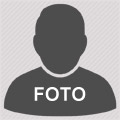 İŞ DENEYİMİİŞ DENEYİMİİŞ DENEYİMİİŞ DENEYİMİİŞ DENEYİMİ04/2014 - Devam  07/2007 - 03/2014ABC Danışmanlık A.Ş. / İstanbulMuhasebe UzmanıŞirketin muhasebe kayıtlarının tutulması. Banka ve kredi işlemlerinin takibi. Netsis programının şirkete entegre edilmesi. Muhasebe işlemlerinde verimliliğin %10 artırılması.XYZ Mali Müşavirlik Ltd. Şti. / AnkaraMuhasebe UzmanıPersonel ücret bordrolarının hazırlanması ve takibi. Netsis programının kullanımı. Firmalara mali mevzuat konusunda danışmanlık.ABC Danışmanlık A.Ş. / İstanbulMuhasebe UzmanıŞirketin muhasebe kayıtlarının tutulması. Banka ve kredi işlemlerinin takibi. Netsis programının şirkete entegre edilmesi. Muhasebe işlemlerinde verimliliğin %10 artırılması.XYZ Mali Müşavirlik Ltd. Şti. / AnkaraMuhasebe UzmanıPersonel ücret bordrolarının hazırlanması ve takibi. Netsis programının kullanımı. Firmalara mali mevzuat konusunda danışmanlık.ABC Danışmanlık A.Ş. / İstanbulMuhasebe UzmanıŞirketin muhasebe kayıtlarının tutulması. Banka ve kredi işlemlerinin takibi. Netsis programının şirkete entegre edilmesi. Muhasebe işlemlerinde verimliliğin %10 artırılması.XYZ Mali Müşavirlik Ltd. Şti. / AnkaraMuhasebe UzmanıPersonel ücret bordrolarının hazırlanması ve takibi. Netsis programının kullanımı. Firmalara mali mevzuat konusunda danışmanlık.ABC Danışmanlık A.Ş. / İstanbulMuhasebe UzmanıŞirketin muhasebe kayıtlarının tutulması. Banka ve kredi işlemlerinin takibi. Netsis programının şirkete entegre edilmesi. Muhasebe işlemlerinde verimliliğin %10 artırılması.XYZ Mali Müşavirlik Ltd. Şti. / AnkaraMuhasebe UzmanıPersonel ücret bordrolarının hazırlanması ve takibi. Netsis programının kullanımı. Firmalara mali mevzuat konusunda danışmanlık.EĞİTİM BİLGİLERİEĞİTİM BİLGİLERİEĞİTİM BİLGİLERİEĞİTİM BİLGİLERİEĞİTİM BİLGİLERİYüksek LisansKoç Üniversitesi / Muhasebe ve Finans Yönetimi - 09/2005 - 06/2007Koç Üniversitesi / Muhasebe ve Finans Yönetimi - 09/2005 - 06/2007Koç Üniversitesi / Muhasebe ve Finans Yönetimi - 09/2005 - 06/2007Koç Üniversitesi / Muhasebe ve Finans Yönetimi - 09/2005 - 06/2007ÜniversiteMarmara Üniversitesi / İktisat - 09/2001 - 06/2005Marmara Üniversitesi / İktisat - 09/2001 - 06/2005Marmara Üniversitesi / İktisat - 09/2001 - 06/2005Marmara Üniversitesi / İktisat - 09/2001 - 06/2005LiseBeşiktaş Anadolu Lisesi - 09/1997 - 06/2001Beşiktaş Anadolu Lisesi - 09/1997 - 06/2001Beşiktaş Anadolu Lisesi - 09/1997 - 06/2001Beşiktaş Anadolu Lisesi - 09/1997 - 06/2001KURS / SERTİFİKA BİLGİSİ KURS / SERTİFİKA BİLGİSİ KURS / SERTİFİKA BİLGİSİ KURS / SERTİFİKA BİLGİSİ KURS / SERTİFİKA BİLGİSİ 20072006Bilgisayarlı Muhasebe Kursu / Ankara Üniversitesi Sürekli Eğitim MerkeziMaliyet MuhasebesiSertifikası / Etik Eğitim MerkeziBilgisayarlı Muhasebe Kursu / Ankara Üniversitesi Sürekli Eğitim MerkeziMaliyet MuhasebesiSertifikası / Etik Eğitim MerkeziBilgisayarlı Muhasebe Kursu / Ankara Üniversitesi Sürekli Eğitim MerkeziMaliyet MuhasebesiSertifikası / Etik Eğitim MerkeziBilgisayarlı Muhasebe Kursu / Ankara Üniversitesi Sürekli Eğitim MerkeziMaliyet MuhasebesiSertifikası / Etik Eğitim MerkeziBİLGİSAYAR BİLGİSİBİLGİSAYAR BİLGİSİBİLGİSAYAR BİLGİSİBİLGİSAYAR BİLGİSİBİLGİSAYAR BİLGİSİWord, Excel, Powerpoint, Outlook: Çok iyi 
Matlab: Çok iyiWord, Excel, Powerpoint, Outlook: Çok iyi 
Matlab: Çok iyiWord, Excel, Powerpoint, Outlook: Çok iyi 
Matlab: Çok iyiWord, Excel, Powerpoint, Outlook: Çok iyi 
Matlab: Çok iyiWord, Excel, Powerpoint, Outlook: Çok iyi 
Matlab: Çok iyiYABANCI DİL BİLGİSİ YABANCI DİL BİLGİSİ YABANCI DİL BİLGİSİ YABANCI DİL BİLGİSİ YABANCI DİL BİLGİSİ İngilizceOkuma: Çok iyi, Yazma: Çok iyi, Konuşma: İyiOkuma: Çok iyi, Yazma: Çok iyi, Konuşma: İyiOkuma: Çok iyi, Yazma: Çok iyi, Konuşma: İyiOkuma: Çok iyi, Yazma: Çok iyi, Konuşma: İyiFransızcaOkuma: İyi, Yazma: İyi, Konuşma: OrtaOkuma: İyi, Yazma: İyi, Konuşma: OrtaOkuma: İyi, Yazma: İyi, Konuşma: OrtaOkuma: İyi, Yazma: İyi, Konuşma: OrtaHOBİLERHOBİLERHOBİLERHOBİLERHOBİLERFotoğrafçılık, üniversite voleybol takımı kaptanıFotoğrafçılık, üniversite voleybol takımı kaptanıFotoğrafçılık, üniversite voleybol takımı kaptanıFotoğrafçılık, üniversite voleybol takımı kaptanıFotoğrafçılık, üniversite voleybol takımı kaptanıDERNEK VE KULÜP ÜYELİKLERİDERNEK VE KULÜP ÜYELİKLERİDERNEK VE KULÜP ÜYELİKLERİDERNEK VE KULÜP ÜYELİKLERİDERNEK VE KULÜP ÜYELİKLERİ İşletme Kulübü Üyeliği, Genç TEMA Üyeliği, Fotoğraf Derneği Üyeliği İşletme Kulübü Üyeliği, Genç TEMA Üyeliği, Fotoğraf Derneği Üyeliği İşletme Kulübü Üyeliği, Genç TEMA Üyeliği, Fotoğraf Derneği Üyeliği İşletme Kulübü Üyeliği, Genç TEMA Üyeliği, Fotoğraf Derneği Üyeliği İşletme Kulübü Üyeliği, Genç TEMA Üyeliği, Fotoğraf Derneği ÜyeliğiREFERANSLAR REFERANSLAR REFERANSLAR REFERANSLAR REFERANSLAR Ahmet ÖrnekXYZ Mali Müşavirlik Ltd. Şti. - Genel Müdür - (212) 3333333XYZ Mali Müşavirlik Ltd. Şti. - Genel Müdür - (212) 3333333XYZ Mali Müşavirlik Ltd. Şti. - Genel Müdür - (212) 3333333XYZ Mali Müşavirlik Ltd. Şti. - Genel Müdür - (212) 3333333Ayşe ÖrnekABC Danışmanlık A.Ş - Genel Müdür - (212) 9999999ABC Danışmanlık A.Ş - Genel Müdür - (212) 9999999ABC Danışmanlık A.Ş - Genel Müdür - (212) 9999999ABC Danışmanlık A.Ş - Genel Müdür - (212) 9999999